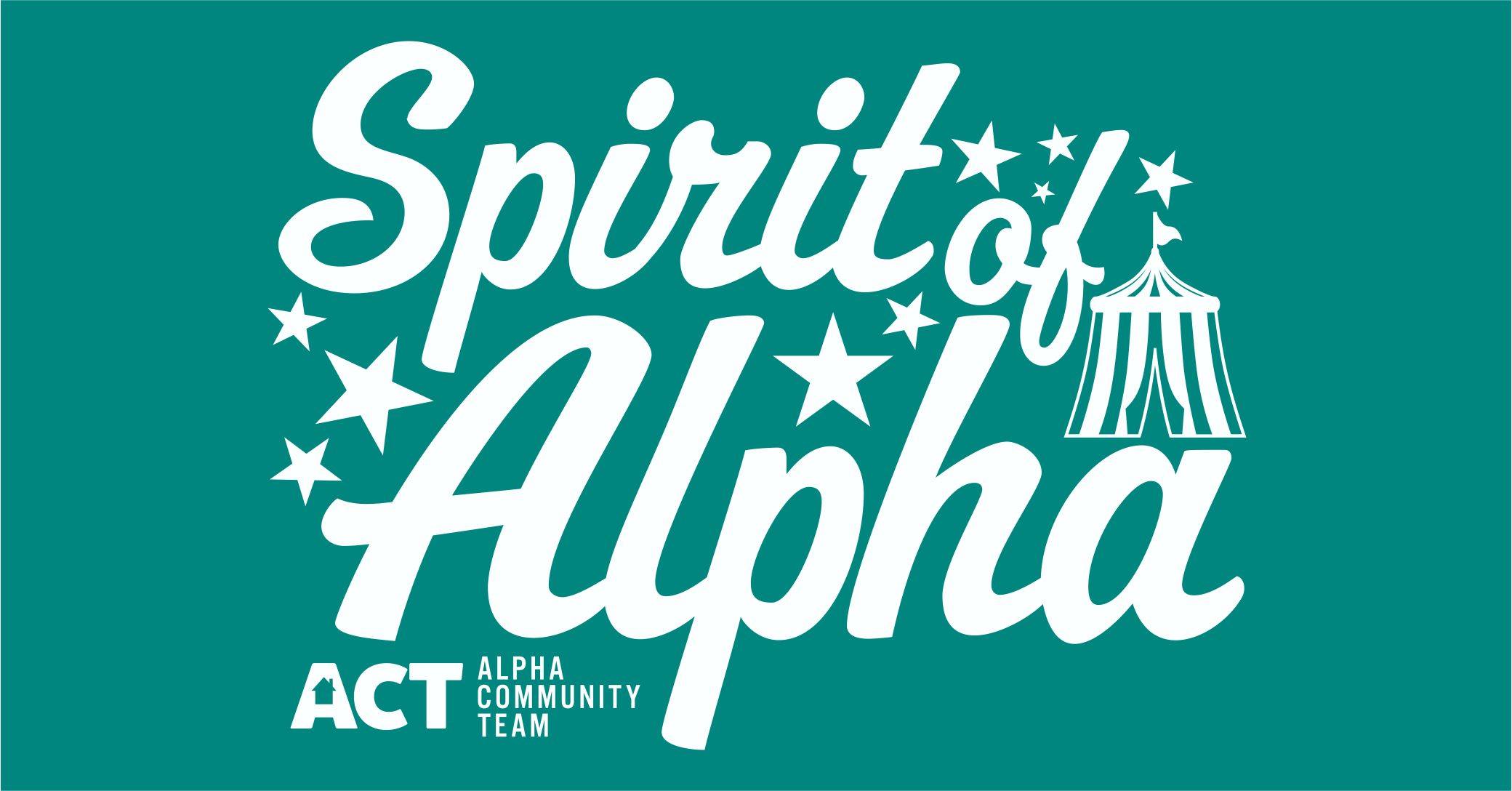 Vendor Application FormEvent Date: September 8, 2018 Event Location: Oxford American Legion		   213 W. A St. 		   Alpha, IL 61413	Contact: Alpha Community Team 		Tracy Peterson – 309-883-3369 – tpeterson13@outlook.comSpace Size/Rent – 10x10 $20 for the dayEvent will be held rain or shine. No refunds will be made. RETURN THIS PORTION WITH PAYMENT BEFORE DATE OF THE EVENT. NAME: ___________________________________________________________________BUSINESS/ITEMS: __________________________________________________________ADDRESS: ________________________________________________________________CITY/STATE: ______________________________________________________________EMAIL: __________________________________________________________________TELEPHONE: _____________________________________________________________By my signature and payment of space, I agree to abide by the rules and conditions outlined. I release Oxford American Legion, Village of Alpha, and Alpha Community Team (ACT) of all responsibility in connection with the safekeeping of my property and/or personal injury in associated with the event. Signature ________________________________________ Date_______________________Make Checks Payable: ACT, P.O. Box 83, Alpha, IL 61413